Le rapprochement bancaireEntrainement 1-2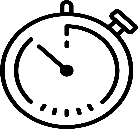 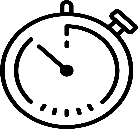 Établir le plus rapidement possible un rapprochement bancaire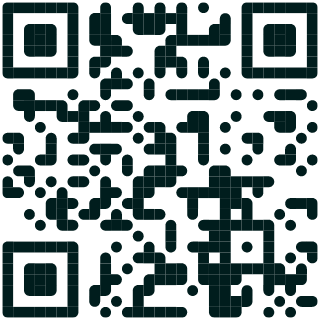 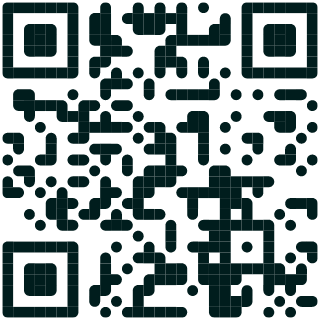  En rapprochant le compte 512200 et du relevé bancaire de notre banque (document 1 et 2). La technique du lettrage est utilisée pour pointer les opérations communes aux 2 comptes.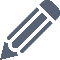 En relevant les différences et en établissant l’état de rapprochement de la période (annexe 1).En indiquant les actions à mener suite au rapprochement bancaire (annexe 2 & procédures)Option - Pour aller plus loin…En présentant l’écriture comptable de régularisation (annexe 3)  En renseignant la page web 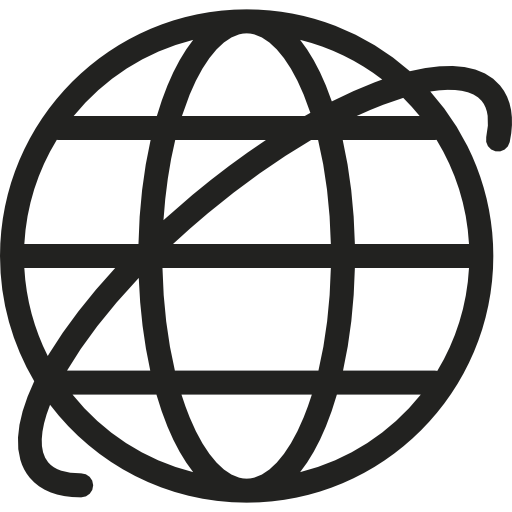 « Entrainement 1-2 – Le rapprochement bancaire »Extrait du plan comptableProcédures à consulterProcédure 1 - Les règlements clientsProcédure 2 - Les règlements fournisseursTypes d’actions de correction ou d’ajustementDocument 1 - ÉDITION du COMPTE 512200 BANQUE à partir de notre PGIZ = valeur rapprochée au titre de la précédente périodeDocument 2 - Banque en ligne / Édition du relevé bancaire depuis le site www.bancatous.frAnnexe 1 - ÉTAT de RAPPROCHEMENT au 15.01.20NAnnexe 2 – Actions à menerFacultatif - Annexe 3 - JOURNAL de BANQUEMon atelier pour m’entrainer à…Lettrer le compte 512 et le relevé de compte de la banqueÉtablir un état de rapprochementIndiquer les actions correctivesEXTRAIT du PLAN de COMPTESEXTRAIT du PLAN de COMPTESJOURNAUXJOURNAUXNUMÉROINTITULÉ du COMPTECODEINTITULÉ du JOURNAL401AVI00Fournisseur AvicenneACJournal des achats411BIO07Client Bio ChartronsVTJournal des ventes44566000TVA déductible sur A.B.S.CAJournal de caisse51220000BanqueBQJournal de banque62700000Services bancairesODJournal des opérations diversesCréer l’encaissement client dans le PGICréer le paiement fournisseur dans le PGIPasser l’écriture comptable de frais générauxContrepasser l’écriture comptable pour l’annulerPasser l’écriture corrective (erreur saisie)Passer l’écriture corrective (erreur de compte)Passer l’écriture comptable (caisse  banque)En date du : 15.01.20NEn date du : 15.01.20NEn date du : 15.01.20NEn date du : 15.01.20NGRAND LIVRE PARTIEL DE L’ENTREPRISEGRAND LIVRE PARTIEL DE L’ENTREPRISEGRAND LIVRE PARTIEL DE L’ENTREPRISEGRAND LIVRE PARTIEL DE L’ENTREPRISEGRAND LIVRE PARTIEL DE L’ENTREPRISEDu 01.01 au 15.01.20NDu 01.01 au 15.01.20NDu 01.01 au 15.01.20NDu 01.01 au 15.01.20NDu compte 512200 au 512200Du compte 512200 au 512200Du compte 512200 au 512200Du compte 512200 au 512200Du compte 512200 au 512200JLDateN° de pièceLibellé de l’écritureLibellé de l’écritureDÉBITLTCRÉDITSOLDE1BQ01.01Solde à nouveauSolde à nouveau4 750,502BQ02.01PREL54426Enedis/EDFEnedis/EDF200,004 550,503BQ04.01REM5526Remise de chèques Remise de chèques 1 990,906 541,404BQ04.01VIR225633Weleda Fac2201005Weleda Fac2201005849,905 691,505BQ06.01VIR225678Bonneterre FA528874Bonneterre FA528874920,504 771,006BQ10.01CHQ873Bio et Nature Fac2201052Bio et Nature Fac22010525 720,00- 949,007BQ14.01PREL54489Avis échéance prêtAvis échéance prêt1 150,00- 2 099,008BQ14.01CHQ2874Rapunzel F226633Rapunzel F226633765,00- 2 864,00COMPTE 512200COMPTE 512200COMPTE 512200COMPTE 512200SOLDE CRÉDITEURSOLDE CRÉDITEURSOLDE CRÉDITEUR- 2 864,00Compte courant 96868325770 Compte courant 96868325770 Compte courant 96868325770 BIC code Swift : BANC42FRBIC code Swift : BANC42FRBIC code Swift : BANC42FRBIC code Swift : BANC42FRBIC code Swift : BANC42FRBIC code Swift : BANC42FRIBAN : FR76 3745 2697 0096 8683 2577 033IBAN : FR76 3745 2697 0096 8683 2577 033IBAN : FR76 3745 2697 0096 8683 2577 033IBAN : FR76 3745 2697 0096 8683 2577 033IBAN : FR76 3745 2697 0096 8683 2577 033IBAN : FR76 3745 2697 0096 8683 2577 033IBAN : FR76 3745 2697 0096 8683 2577 033IBAN : FR76 3745 2697 0096 8683 2577 033IBAN : FR76 3745 2697 0096 8683 2577 03316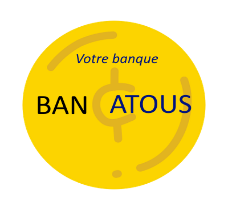 DateOpérationsDate de valeurDÉBITDÉBITLTLTCRÉDITCRÉDIT901.01Solde à nouveau4 550,504 550,501004.01REM5526 Remise de chèques 06.011 990,901 990,901106.01VIR2256 Weleda Fac220100504.01849,90849,901208.01VIR2265 Avicenne06.011 685,451 685,451310.01CH2873 Bio et Nature Fac220105210.015 720,005 720,001410.01VIR45526 Bio Chartrons12.016 874,006 874,001514.01Prélèvement prêt - PREL5448914.011 150,001 150,001615.01Frais bancaires (dont TVA 20 %)15.0124,0024,00SOLDE CRÉDITEUR au 15.01.20NSOLDE CRÉDITEUR au 15.01.20NSOLDE CRÉDITEUR au 15.01.20NSOLDE CRÉDITEUR au 15.01.20NSOLDE CRÉDITEUR au 15.01.20NSOLDE CRÉDITEUR au 15.01.20NSOLDE CRÉDITEUR au 15.01.20N3 986,053 986,05ÉTAT de RAPPROCHEMENT – PÉRIODE du 01.01 au 15.01.20NÉTAT de RAPPROCHEMENT – PÉRIODE du 01.01 au 15.01.20NÉTAT de RAPPROCHEMENT – PÉRIODE du 01.01 au 15.01.20NOPÉRATIONSMONTANTSOLDE du GRAND-LIVRE au TOTAL 1+Sommes à comptabiliser au DÉBIT du compte BANQUETOTAL 2+Sommes à comptabiliser au CRÉDIT du compte BANQUETOTAL 3-Opérations NON DÉBITÉES par la BANQUETOTAL 4+Opérations NON CRÉDITÉES par la BANQUETOTAL 5-SOLDE du RELEVÉ BANCAIRE ARRÊTÉ au 15.01.20N=OpérationMontant(+/-)ActionsJOURNAL BQ - BANQUEJOURNAL BQ - BANQUEJOURNAL BQ - BANQUEJOURNAL BQ - BANQUEJOURNAL BQ - BANQUEBQQ01120NcodecodecodemoismoismoisannéeannéeannéeannéeannéeLaisser une ligne blanche après chaque enregistrementLaisser une ligne blanche après chaque enregistrementLaisser une ligne blanche après chaque enregistrementLaisser une ligne blanche après chaque enregistrementLaisser une ligne blanche après chaque enregistrementLaisser une ligne blanche après chaque enregistrementLaisser une ligne blanche après chaque enregistrementLaisser une ligne blanche après chaque enregistrementLaisser une ligne blanche après chaque enregistrementLaisser une ligne blanche après chaque enregistrementLaisser une ligne blanche après chaque enregistrementLaisser une ligne blanche après chaque enregistrementLaisser une ligne blanche après chaque enregistrementLaisser une ligne blanche après chaque enregistrementLaisser une ligne blanche après chaque enregistrementLaisser une ligne blanche après chaque enregistrementLaisser une ligne blanche après chaque enregistrementLaisser une ligne blanche après chaque enregistrementLaisser une ligne blanche après chaque enregistrementLaisser une ligne blanche après chaque enregistrementLaisser une ligne blanche après chaque enregistrementLaisser une ligne blanche après chaque enregistrementLaisser une ligne blanche après chaque enregistrementLaisser une ligne blanche après chaque enregistrementJourN° de compteDÉBITCRÉDITLibellé de l’écritureLibellé de l’écritureLibellé de l’écritureLibellé de l’écritureLibellé de l’écritureLibellé de l’écritureLibellé de l’écritureLibellé de l’écritureLibellé de l’écritureLibellé de l’écritureLibellé de l’écritureLibellé de l’écritureLibellé de l’écritureLibellé de l’écritureLibellé de l’écritureLibellé de l’écritureLibellé de l’écritureLibellé de l’écritureLibellé de l’écritureTOTAUX à reporterTOTAUX à reporter